Columbus State Community College & West Virginia University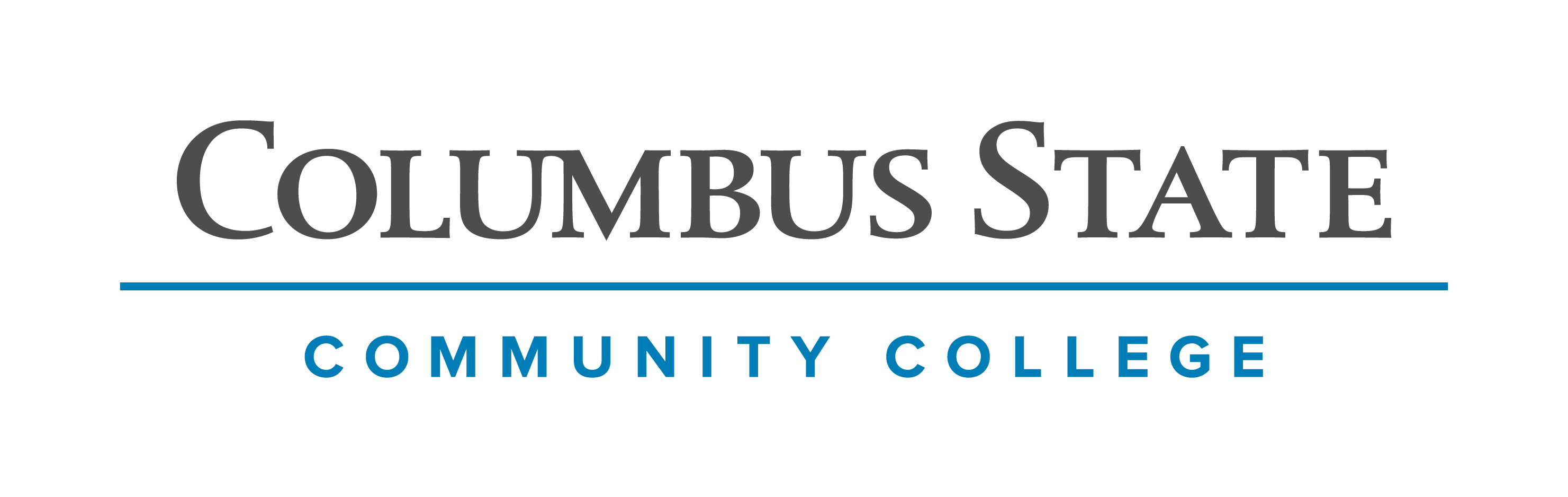 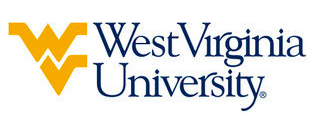 Associate of Science leading to Bachelor of Science- Chemistry (WVU-BS) Suggested Plan of StudyStudents who wish to graduate within a 4-year timeframe with a Bachelor of Science in Chemistry from WVU will need to enroll in PHYS 112 (or its equivalent) during the summer between their 2nd and 3rd year. Students must complete CHEM 1171 & 1172 with a C or better to be admitted to the Chemistry program upon transferring to West Virginia University. Students completing degrees in WVU’s Eberly College of Arts and Sciences are encouraged to work with their advisors to integrate completion of an academic minor or minors into their programs of study, to the degree allowed within elective hours. WVU offers over 100 minors that complement major fields of study, build on students’ unique interests, expand perspectives, and broaden skills. See http://catalog.wvu.edu/undergraduate/minors/#minorsofferedtext for a list of available minors. Columbus State students may begin completion of certain minors at CSCC by utilizing elective hours to take courses equivalent to the minor’s introductory requirements at WVU.Students transferring to West Virginia University with an Associate of Arts or Associate of Science degree will have satisfied the General Education Foundation requirements at WVU.Students who have questions regarding this articulation agreement or the transferability of coursework may contact the WVU Office of the University Registrar. All other questions should be directed to the WVU Office of Admissions.      The above transfer articulation of credit between West Virginia University and Columbus State Community College, is approved by the Dean, or the Dean’s designee, and effective the date of the signature.  _______________________________           _____________________________          ______________	       Print Name				            Signature		  	      DateValerie Lastinger Ph.D. Associate Dean for WVU’s Eberly College of Arts & SciencesColumbus State Community CollegeHoursWVU EquivalentsHoursYear One, 1st SemesterYear One, 1st SemesterYear One, 1st SemesterYear One, 1st SemesterENGL 1100 or ENGL 11013ENGL 1013MATH 11515MATH 1555CHEM 11715CHEM 115 + CHEM 115L5COLS 1100 or COLS 11011ORIN 1TC1ASC 11901PHIL 1TC1TOTAL1515Year One, 2nd SemesterYear One, 2nd SemesterYear One, 2nd SemesterYear One, 2nd SemesterENGL 23673ENGL 1023MATH 11525MATH 1565CHEM 11725CHEM 116 + CHEM 116L5*Social & Behavioral Science3*Social & Behavioral Science3TOTAL1616Year Two, 1st SemesterYear Two, 1st SemesterYear Two, 1st SemesterYear Two, 1st SemesterCHEM 22515CHEM 2335CHEM 22543CHEM 2353*Social & Behavioral Science Elective3*Social & Behavioral Science Elective3*Visual/Performing Arts Elective3*Visual/Performing Arts Elective 3TOTAL1414Year Two, 2nd SemesterYear Two, 2nd SemesterYear Two, 2nd SemesterYear Two, 2nd SemesterCHEM 22525CHEM 2345CHEM 22552CHEM 2362PHYS 12505PHYS 1115*Historical Study3*Historical Study3TOTAL1515WEST VIRGINIA UNIVERSITYSummer SessionPHYS 1124Year Three, 1st SemesterYear Three, 1st SemesterYear Three, 2nd SemesterYear Three, 2nd SemesterCHEM 2154AGBI 4103CHEM 3354CHEM 3103CHEM 3463CHEM 347 & CHEM 3484MATH 2514Chemistry Elective 13General Elective1TOTAL15TOTAL14Year Four, 1st SemesterYear Four, 1st SemesterYear Four, 2nd SemesterYear Four, 2nd SemesterCHEM 3492CHEM 401/CHEM 4032CHEM 3131CHEM 4232ENGL 304/3053Chemistry Elective 23CHEM 4223General Elective3General Elective3General Elective3General Elective3General Elective1TOTAL15TOTAL14